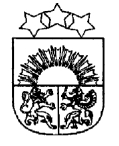 LATVIJAS  REPUBLIKA  KRĀSLAVAS  NOVADSKRĀSLAVAS  NOVADA  DOMEReģ. Nr. 90001267487Rīgas iela 51, Krāslava, Krāslavas nov., LV-5601. Tālrunis +371 65624383, fakss +371 65681772e-pasts: dome@kraslava.lvKrāslavāĀRKĀRTASSĒDES  PROTOKOLS2014.gada 1.oktobrī   	                                        				     	 Nr.13Sēde sasaukta:	 Rīgas ielā 51, Krāslavā, plkst.1230Sēdi atklāj plkst.1230Sēdi vada 	– domes priekšsēdētājs Gunārs UpenieksProtokolē 	– lietvede Ārija LeonovičaPiedalās 	  Deputāti: Vitālijs Aišpurs, Vjačeslavs Aprups, Vera Bīriņa, Jāzeps Dobkevičs, Aleksandrs Jevtušoks, Raimonds Kalvišs,  Aivars Krūmiņš, Viktorija Lene, Antons Ļaksa, Viktors Moisejs, Jānis Tukāns, Gunārs Upenieks, Viktorija Vengreviča, Ēriks Zaikovskis, Francis ZalbovičsPašvaldības administrācijas darbinieki un interesenti: I.Hmeļņicka (izpilddirektora vietniece finanšu un budžeta jautājumos),V.Aišpurs (administratīvās nodaļas vadītājs)Darba kārtība:1.   Par pašvaldības atbalstu projektam ,,Krāslavas novada iedzīvotāju sabiedrisko aktivitāšu pilnveidošana un dažādošana lauku kultūras jomā”2.      Par Krāslavas novada pašvaldības nekustamā īpašuma atsavināšanu1.§Par pašvaldības atbalstu projektam ,,Krāslavas novada iedzīvotāju sabiedrisko aktivitāšu pilnveidošana un dažādošana lauku kultūras jomā”Ziņo: G.UpenieksDebatēs piedalās: A.KrūmiņšVārdiski un atklāti  balsojot: par	-  V.Aišpurs, V.Aprups, V.Bīriņa, J.Dobkevičs, A.Jevtušoks, R.Kalvišs,  A.Krūmiņš, V.Lene, A.Ļaksa, V.Moisejs, J.Tukāns, G.Upenieks, V.Vengreviča, Ē.Zaikovskis, F.Zalbovičspret	-  nav	atturas - navAr 15 balsīm  „par” ; „pret” – nav, „atturas” –nav,  Krāslavas novada dome nolemj:BORISA un INĀRAS TETEREVU fonda projekta atbalsta gadījumā, nodrošināt pašvaldības līdzfinansējumu 490,00 EUR apmērā (10% no projekta attiecināmajiem izdevumiem) Krāslavas novada pensionāru biedrības projektam ,,Krāslavas novada iedzīvotāju sabiedrisko aktivitāšu pilnveidošana un dažādošana lauku kultūras jomā”.Lēmuma projekta iesniedzējs:Domes priekšsēdētājs G.UpenieksLēmuma projekta sagatavotājs:Krāslavas novada pensionāru biedrība2.§Par Krāslavas novada pašvaldības nekustamā īpašuma atsavināšanuZiņo: G.UpenieksVārdiski un atklāti  balsojot: par	-  V.Aišpurs, V.Aprups, V.Bīriņa, J.Dobkevičs, A.Jevtušoks, R.Kalvišs,  A.Krūmiņš, V.Lene, A.Ļaksa, V.Moisejs, J.Tukāns, G.Upenieks, V.Vengreviča, Ē.Zaikovskis, F.Zalbovičspret	-  nav	atturas - navAr 15 balsīm  „par” ; „pret” – nav, „atturas” –nav,  Krāslavas novada dome nolemj:Pamatojoties uz likumu „Par valsts un pašvaldību zemes īpašuma tiesībām un to nostiprināšanu zemesgrāmatās”, likuma „Par pašvaldībām” 21.panta pirmās daļas 17.punktu, Publiskas personas mantas atsavināšanas likuma 4.panta pirmo daļu un ceturtās daļas 1.punktu, 5.panta pirmo daļu:Ierakstīt zemesgrāmatā uz Krāslavas novada pašvaldības vārda nekustamo īpašumu – zemes starpgabalu (kadastra apzīmējums 6062-006-0488), kas atrodas Indras pagastā, Krāslavas novadā. Nodot atsavināšanai Krāslavas novada pašvaldībai piederošo nekustamo īpašumu – zemes starpgabalu (kadastra apzīmējums 6062-006-0488).Noteikt nekustamā īpašuma atsavināšanas veidu – pārdošana par brīvu cenu.Uzdot Krāslavas novada domes Privatizācijas komisijai organizēt Krāslavas novada pašvaldībai piederošā nekustamā īpašuma – zemes starpgabala (kadastra apzīmējums 6062-006-0488) atsavināšanas procedūru saskaņā ar Publiskas personas mantas atsavināšanas likumu.Lēmuma projekta iesniedzējs:Domes priekšsēdētājs G.UpenieksLēmuma projektu sagatavoja:Domes juriskonsults E.CiganovičsSēdi slēdz plkst.1300Domes priekšsēdētājs							G.UpenieksDomes lietvede							Ā.Leonoviča2014.gada 1.oktobrī